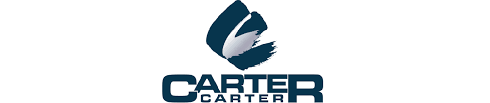        PROJECTGeneral Note: The Owner understands that the unit acceptance date constitutes completion of all items within this unit to the Owner’s satisfaction, excluding minor exceptions listed below. The Owner acknowledges that by accepting this unit, he/she has agreed that Carter & Carter Construction has fulfilled the unit acceptance requirements provided in the contract and that all pertinent warranties will start effective this date. Carter & Carter is not responsible for reprogramming the unit keys/locks to meet the final keying schedule.Building:						Unit:				Exceptions: 1)                 												 2)													 3) 													 4)													 5)													Key Turnover Date: 				Carter & Carter Representative					Owner RepresentativeName:								Name: Title:								Title:Date:								Date: